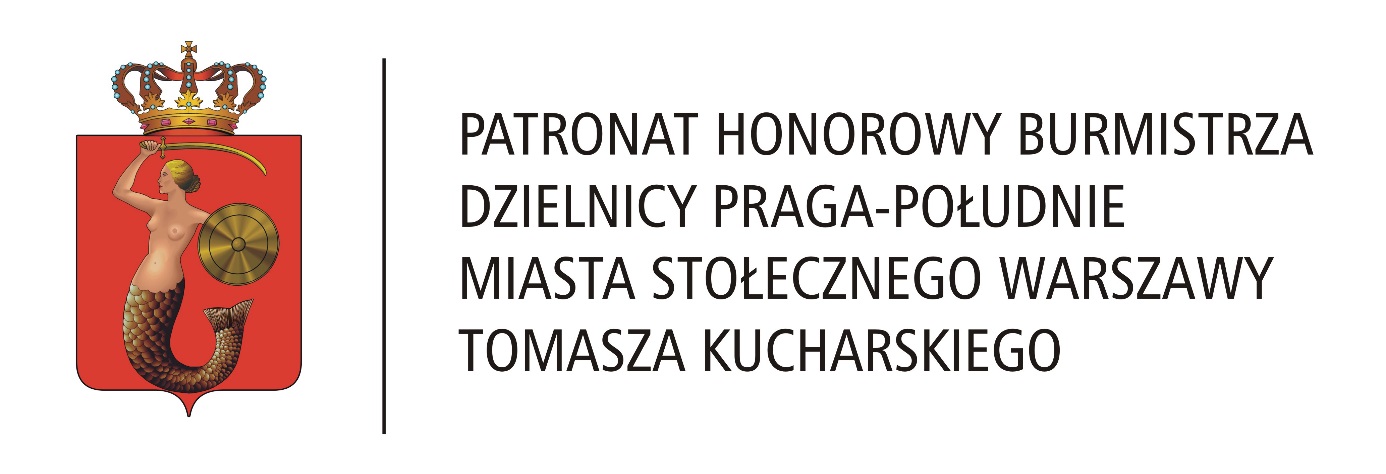 ZGŁOSZENIE DO UDZIAŁU W ORGANIZOWANYM PRZEZXIX LICEUM OGÓLNOKSZTAŁCACE IM. POWSTAŃCÓW WARSZAWYKONKURSIEKomitet Obrony RobotnikówDokonania. Działacze. SpuściznaCo wiemy po czterdziestu latach?SZKOŁAIMIONA I NAZWISKA ZGŁASZANYCH UCZESTNIKÓW/KLASAIMIĘ I NAZWISKO OPIEKUNA UCZNIÓWTELEFON KONTAKTOWYDATAPODPIS DYREKTORA SZKOŁY